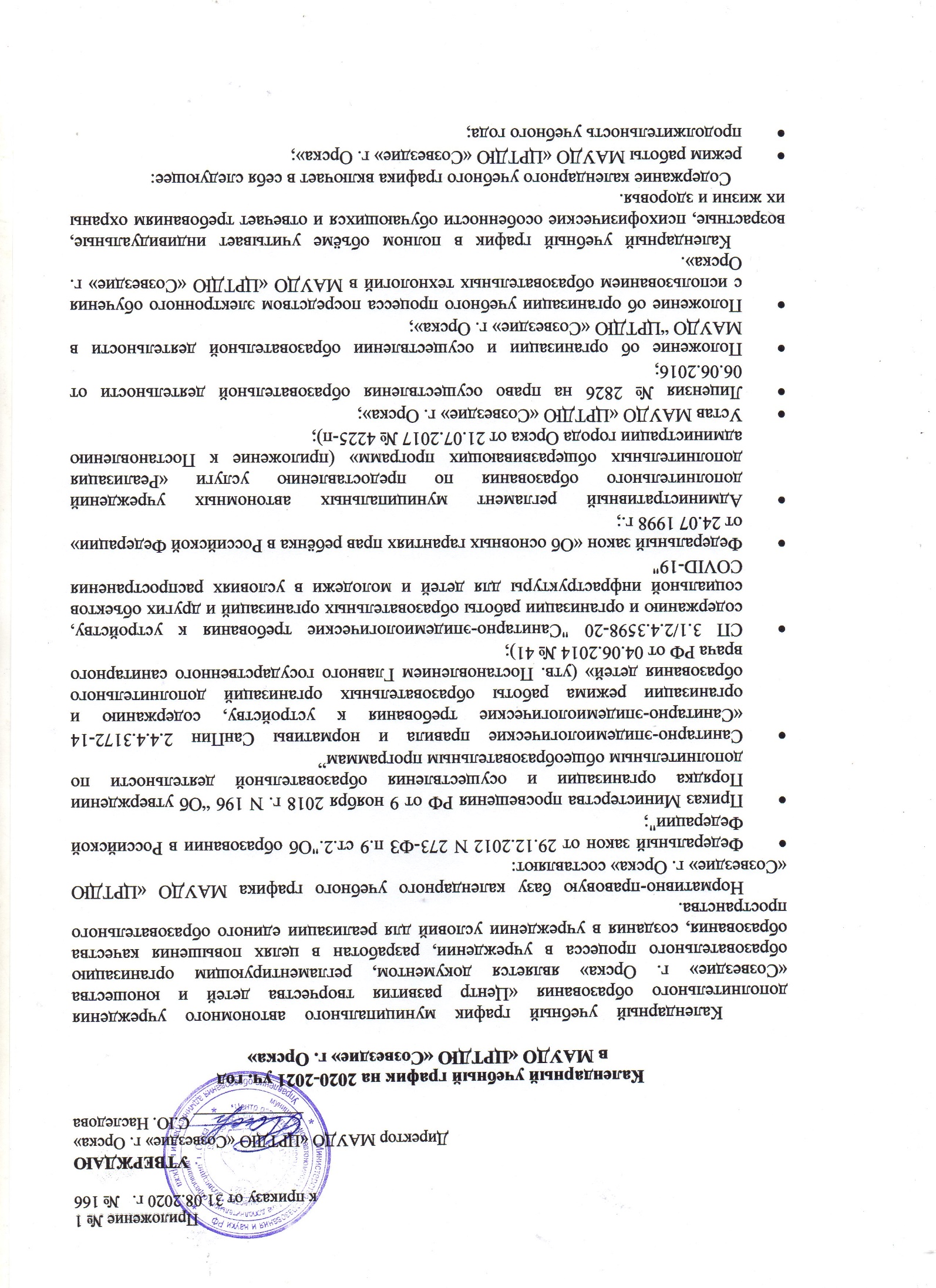 сроки проведения мониторинга достижения детьми планируемых результатов освоения дополнительной  общеобразовательной общеразвивающей программы; праздничные дни;работа МАУДО «ЦРТДЮ «Созвездие» г. Орска» в летний период.Начало учебного года -	01.09.2020 г.Начало учебных занятий:	14.09.2020 г. (1 год обучения)				01.09.2020 г. (2-й и последующие года обучения)Продолжительность учебного года – 37 недельОкончание учебного года – 31 мая 2020 г.Занятия ведутся на русском языке.Образовательный процесс организован в очном, очно-заочном, дистанционном, электронном формате (смешанное обучение).Родительские собрания проводятся в учебных объединениях согласно плана учреждения, но не менее 3-х раз в год (начало, середина, конец учебного года).Административный регламентОбщее собрание сотрудников – 1 раз в год.Педагогические советы проводятся не реже 3-х раз в год.Продолжительность учебного годаПродолжительность учебного года 37 недель, начало занятий с для групп 2 и последующих годов обучения 1 сентября, для групп 1года обучения с 14 сентября, окончание занятий 31 мая.  Продолжительность учебного года по программам в группах, сформированных на основании сетевых договоров о реализации дополнительных общеобразовательных общеразвивающих программ с ОУ города в рамках внеурочной деятельности: 30 недель: с 01.10.2020 г. по 20.05.2021 г.Регламентирование учебного процесса на учебный год2.1.  Набор обучающихся проводится в объединения с 25.08.2020 г.  по 14.09.2020 г.  2.2. Формируются учебные группы 2 и последующих годов обучения с 01.09.2020; 2.3. Деятельность детей в Центре осуществляется в одновозрастных и разновозрастных творческих объединениях по интересам, в том числе: кружках, объединениях, клубах, группах, классах, в соответствии с требованиями Сан-ПиН 2.4.4.3172-14 и делятся на подгруппы для очно-заочного обучения, в соответствии СП 3.1/2.4.3598-20. Дети принимаются в объединения на основании заявления родителей (лиц, их заменяющих) либо обучающихся, которым исполнилось 14 лет и более; согласия на обработку персональных данных; договора об оказании дополнительных образовательных услуг. При приеме в физкультурно - спортивные, хореографические объединения необходимо медицинское заключение о состоянии здоровья ребенка. Деятельность учреждения в школьные каникулы в течение учебного года3.1. В период школьных каникул кружки и объединения Центра работают по специальному расписанию с переменным составом детей, по плану мероприятий или отдельному графику работы. 3.3. Во время каникулярного периода образовательный процесс в МАУДО «ЦРТДЮ «Созвездие» г. Орска» согласно ДООП может продолжаться в форме учебно-тренировочных сборов, трудовых объединений, проведения поездок, экскурсий, профильных объединений, клубов и др. форм. 3.4. С 20 мая  по 31 мая в учреждении проводятся отчетные концерты, итоговые мероприятия,  предварительное комплектование и распределение учебной нагрузки на следующий год.3.5. С 31 мая по 31 августа учреждение приказом руководителя переходит на летний режим работы. Регламентирование образовательного процесса на неделю4.1. МАУДО «ЦРТДЮ «Созвездие» г. Орска» работает: понедельник - пятница с 8.00 до 21.00, суббота – с 10.00 до 19.00. По заказу родителей  (законных представителей) и обучающихся с 14 лет,  работа объединений может осуществляться в воскресенье.4.2. Администрация учреждения работает: понедельник- четверг с 09.00 до 18.00, пятница с 09.00-17.00, перерыв с 13.00 до 13.48, суббота-воскресенье – выходные дни.4.3. Детские клубы по месту жительства работают: понедельник - пятница с 09.00 до 20.00, суббота – с 10.00 до 17.304.4. Режим рабочего  времени устанавливается  согласно Правилам внутреннего трудового распорядка работников, режиму работы Центра: 4.3.1. педагогам дополнительного образования, концертмейстерам – по расписанию учебных занятий;администрации из расчета 40-часовой рабочей недели;методистам, психологам, техническому персоналу – понедельник – пятница  09.00 – 17.30,  перерыв с 13.00 до 13.48, суббота-воскресенье – выходные дни; педагогу-организатору – вторник – суббота по графику из расчета  36  - часовой недели;сторожам и вахтерам – сменный режим работы;выходные дни суббота, воскресенье (дополнительные выходные дни за работу в выходные и праздничные дни предоставляются согласно приказу директора).Регламентирование образовательного процесса на день5.1. Учебный процесс регламентируется расписанием занятий. Продолжительность занятия устанавливается для детей:5.1.1. дошкольного возраста: от 5 до 7 лет - 30 мин. (очный формат); 15 мин. (дистанционный формат)5.1.2. для всех остальных – 40 минут (очный формат); 30 мин. (дистанционный формат)5.2. Перерыв между занятиями в одной группе составляет 5-10 минут, между группами до 15 минут.5.3. Начало учебных занятий не ранее 08.00 час и не позднее 21.00 согласно расписанию; 5.4.  Влажная уборка:  12.00-13.00,  16.00-17.00, либо по отдельному графику.5.5. Организация образовательного процесса регламентируется расписанием занятий с учетом санитарно-гигиенических требований и норм, с учетом пожеланий родителей (законных представителей) обучающихся. Центр может создавать творческие объединения обучающихся в других образовательных учреждениях, предприятиях и организациях. Отношения между ними определяются договором.Учебный план6.1. Организация образовательного процесса строится на основе утвержденного директором учебного плана, разрабатываемого МАУДО «ЦРТДЮ «Созвездие» г. Орска» самостоятельно. Учебный план по реализации муниципального задания разработан на 2020-2021 учебный год.6.2. Учреждение реализует дополнительные общеобразовательные общеразвивающие программы для детей в соответствии с лицензией, выданной на право осуществления образовательной деятельности по 5 направлениям. Организация промежуточной и итоговой аттестации освоения дополнительных общеобразовательных общеразвивающих программ (далее ДООП)Проведение мониторинга достижения детьми планируемых результатов освоения дополнительной общеобразовательной общеразвивающей программы предусматривает: организацию входного (первичного), промежуточного и итогового мониторинга. 7.1. Промежуточный контроль за качеством усвоения обучающимися дополнительной образовательной программы осуществляется в виде диагностик, тестов, наблюдений педагогом в конце первого полугодия, согласно ДООП.7.2. Итоговая диагностика результатов освоения дополнительной общеобразовательной общеразвивающей программы в творческих объединениях проводится по завершении учебного года, после освоения курса образовательных программ, после каждого года обучения.7.3. Контрольные и диагностические мероприятия могут проводиться в различных формах (очном, заочном, дистанционном формате):показательные выступления; выставки, просмотры, соревнования, чемпионаты НПК и др.;диагностики, срезы, тестирования, наблюдения.Этапы образовательного процесса1 год обучения2 год обучения3 и последующие года обученияРежим работы МАУДО «ЦРТДЮ  «Созвездие» г. Орска» 9.00-21.00  9.00-21.009.00-21.00Начало учебного года14 сентября1 сентября1 сентябряПродолжительность учебного года36 недель37 недель37 недельПродолжительность учебной недели6 дней (понедельник-воскресенье)6 дней (понедельник-воскресенье)6 дней (понедельник-воскресенье)Продолжительность 1 учебного часа Очно-заочный режим:дошкольники – 30 мин.школьники – 45 мин.дошкольники – 30 мин.школьники – 45 мин.дошкольники – 30 мин.школьники – 45 мин.Продолжительность 1 учебного часа Дистанционный режим:дошкольники – 15 мин.школьники – 30 мин.дошкольники – 15 мин.школьники – 30 мин.дошкольники – 15 мин.школьники – 30 мин.Окончание учебного года31 мая31 мая31 маяЛетний оздоровительный периодС 01.06.2021 г. по 31.08.2021 г.С 01.06.2021 г. по 31.08.2021 г.С 01.06.2021 г. по 31.08.2021 г.Сроки проведения мониторинга (диагностики) качества образованияНачальный - с 14.09.2020 г. по 21.09.2020г. (для 1 года обучения)Промежуточный – с 01.12 2020г. по 25.12.2020 г.                                 с 15.04 2021 г. по 15.05.2021 г. Итоговый - с 12.05.2021г. по 18.05.2021г. (последний год обучения)Начальный - с 14.09.2020 г. по 21.09.2020г. (для 1 года обучения)Промежуточный – с 01.12 2020г. по 25.12.2020 г.                                 с 15.04 2021 г. по 15.05.2021 г. Итоговый - с 12.05.2021г. по 18.05.2021г. (последний год обучения)Начальный - с 14.09.2020 г. по 21.09.2020г. (для 1 года обучения)Промежуточный – с 01.12 2020г. по 25.12.2020 г.                                 с 15.04 2021 г. по 15.05.2021 г. Итоговый - с 12.05.2021г. по 18.05.2021г. (последний год обучения)Праздничные (нерабочие) дни04 ноября 2020 г;01 – 08 января 2021г. 23, 24 февраля 2021 г. 08 марта 2021; 01, 03 мая 2021;09,10 мая 2021г.12, 14 июня 2021 г.04 ноября 2020 г;01 – 08 января 2021г. 23, 24 февраля 2021 г. 08 марта 2021; 01, 03 мая 2021;09,10 мая 2021г.12, 14 июня 2021 г.04 ноября 2020 г;01 – 08 января 2021г. 23, 24 февраля 2021 г. 08 марта 2021; 01, 03 мая 2021;09,10 мая 2021г.12, 14 июня 2021 г.